Mediencurriculum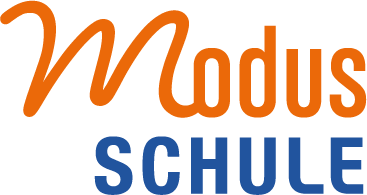 Stand: 1. Oktober 2021Schülerinnen und Schüler müssen Medienkompetenz entwickeln, um den Anforderungen einer modernen Mediengesellschaft gewachsen zu sein. Das Mediencurriculum dient als Grundlage für die Arbeit im Unterricht. Dabei sollen die Kinder in erster Linie die positiven Vorteile digitaler Medien kennenlernen, diese aber kritisch reflektieren und sich mit den Gefahren und Nachteilen auseinandersetzen.Ziel der Schule ist es, durch eine gezielte und aufbauende Medienbildung die Kinder auf diesem Weg zu begleiten und zu unterstützen.Die Mitverantwortung der Kinder soll während der Grundschulzeit erhöht werden. Dies bedeutet natürlich auch eine Veränderung der Lernsituation, da das selbstständige Arbeiten (recherchieren, bewerten, präsentieren …) immer weiter in den Vordergrund rückt. Den Schülern wird zunehmend bewusst, wie sich das eigene Lernen durch den Einsatz der neuen Medien verändert.Das Mediencurriculum ist der zentrale Baustein unseres Medienkonzeptes und orientiert sich am Kompetenzrahmen für Medienbildung an bayerischen Schulen. Unser Mediencurriculum entwickelt sich ständig weiter, da das gesamte Kollegium online am Dokument arbeiten kann und somit Erfahrungen und erprobte Einsatzmöglichkeiten im Unterricht jederzeit eingepflegt werden können.Dies entspricht unserer Vorstellung einer zeitgemäßen Medienbildung, da das Curriculum jederzeit den Anforderungen angepasst werden kann.Derzeit wird an einem Online-Curriculum in Form einer MindMap gearbeitet. Dabei werden die Praxisanregungen für den Unterricht nach Jahrgangsstufe und Monaten aufgezeigt. Über die Freigabe von Rechten können Lehrkräfte mehrerer Schulen an einem gemeinsamen Curriculum arbeiten. Als Ziel für die Fertigstellung ist das Schuljahr 2021/2022 gesetzt.Mediencurriculum Jgst. 1/2Mediencurriculum Jgst. 3/4Kompetenzbereich: BasiskompetenzenKompetenzenInhalte und HinweiseGrundkenntnisse zu Hard- und Software: lernen die Bedienfunktionen einfacher Programme und Geräte zur Medienproduktion kennenErste Erfahrungen im Umgang mit dem IpadMaterial:Arbeitsblätter zum Umgang mit dem Ipad:- Grundfunktionen- Fotografie- Surfen mit safarilernen Lernprogramme mit Namenskontoverwaltung kennenEinführung von Antolin- Kinder loggen sich selbst einMaterial: IpadDeutsch/Lesenlernen Lernprogramme/Apps zur Festigung von Unterrichtsinhalten oder zur Differenzierung kennenApps zum Üben und Einstellen der UhrzeitenMaterial: IpadHSUApps zur Differenzierung und Unterstützung beim Lesenlernen und bei der InhaltserfassungMaterial:IpadPixiBücher App: LeYo! (die App liest das Buch vor und unterstützt die Sinnerfassung durch Animation)Umgang mit Geräten zur Medienproduktion und Wiedergabe: nutzen die Grundfunktionen einer Fotokamera, um eine beabsichtigte Bildwirkung zu erzielen.Kinder eröffnen sich durch Überarbeitungen/Weiterverarbeitungen von Fotografien neue GestaltungsmöglichkeitenThema: Pflanzen der Wiese im FrühlingMaterial: IpadGU / KunstGrundkenntnisse im Programmieren: 1, 2, 3 ... kodiert, programmiert, verschlüsselt! – Informatik in der GrundschuleUnterrichtssequenzen von sonnentaler.net: - Das Spiel mit dem Kobold- Das große Abenteuer- Mit einem Roboter spielen Material: ThymioArbeit mit QR CodesKinder erhalten QR Codes zu Lernvideos und zu digitalen Lernangeboten. Mit Hilfe der Kemrafunktion gelangen die Kinder direkt zu diesen Angeboten (umfasst alle Fachbereiche)Material:IpadArbeit mit LesespurenDas Situationsbild liegt den Kindern auf dem Ipad vor, sodass sie darauf die Lesespur bearbeiten und zum Lösungswort gelangenMaterial:IpadDeutschKompetenzbereich: Suchen und VerarbeitenKompetenzenInhalte und HinweiseInformationen und Daten gezielt aus Medien entnehmen und bewerten: entnehmen relevante Daten und Informationen aus ver-schiedenen Quellen und beschreiben deren BedeutungKinder erstellen ein Säulendiagramm: Wie viele Tage gehen wir diesen Monat zur SchuleMaterial:- Stundenverlauf auf dem Medienserver- DokumentenkameraMathematikMedien finden, unterscheiden und bewerten: unterscheiden Medien und beschreiben, wie sie selbst Medien nutzenLeben in einer Medien-  und Konsumgesellschaft (Thema Werbung); Kinder machen ein Interview mit den ElternMaterial: IpadHSUMediale Informationsquellen begründet auswählen und gezielt Inhalte entnehmenKinder entwickeln eine kurze Bildergeschichte und beschreiben die Veränderung von Bild zu Bild. Text kann über Audioaufnahme eingefügt werden. Material:- Stundenverlauf auf dem Medienserver- Ipad (book creator)GU / DeutschKompetenzbereich: Kommunizieren und KooperierenKompetenzenInhalte und Hinweiseverfassen eigene informierende, beschreibende Texte und achten dabei auf eine logische Anordnung der InformationenKinder erstellen ein Portfolio zum Thema „Ich und meine Familie“Material:- Stundenverlauf auf dem Medienserver- Ipad (book creator)HSU / Deutschgestalten eine Rolle im medialen Spiel und finden Möglichkeiten, Gefühle und Stimmungen auszudrücken stellen eine Szene aus einem literarischen Text darKinder gestalten mit der App PuppetPals ein szenisches Spiel (beispielsweise zur Geschichte "Hase und Igel" die Gestaltung des Wettlaufs)Material:- Ipad (PuppetPals)Deutsch – Lb 1: Sprechen und ZuhörenLeben in einer Medien- und Konsumgesellschaft: unterscheiden Medien und beschreiben, wie sie selbst Medien nutzenKinder führen ein Interview mit den Eltern, Großeltern … zur Nutzung von MedienMaterial: IpadHSUMedien einsetzen, um eigene Ansicht zu kommunizierenKinder fotografieren interessante Motive in ihrer näheren Umgebung aus individuellen Blickwinkeln und erweitern so die bewusste Wahrnehmung ihrer UmweltMaterial: Ipad / Apple TVKunstMedien einsetzen, um eigene Ansicht zu kommunizierenKinder setzen ihre Leseeindrücke in andere künstlerische Ausdrucksformen um. Sie vertonen das Gedicht „Der Riese warf einen Stein“Material:- Stundenverlauf auf dem Medienserver- Ipad (book creator)DeutschMit Microsoft Teams als Kommunikations- und Unterrichtsplattform arbeitenKinder erwerben Grundkenntnisse in folgenden Bereichen:
- Arbeit mit den Apps Microsoft Teams und Microsoft OneDrive- Starten und Annehmen von Chats (Anrufe, Videoanrufe)- Schreiben im Chat-Bereich- interaktives Bearbeiten von Dokumenten mit dem Apple Pencil auf OneDrive- Anfertigen von Fotos und Upload auf OneDrive Material:- Ipad (Apps Teams und OneDrive)- Apple PencilKompetenzbereich: Produzieren und PräsentierenKompetenzenInhalte und Hinweiseverfassen eigene informierende, beschreibende Texte und achten dabei auf eine logische Anordnung der InformationenKinder erstellen ein Portfolio zum Thema „Ich und meine Familie“Material:- Stundenverlauf auf dem Medienserver- Ipad (book creator)HSU / DeutschKinder erstellen ein Portfolio zum Thema "Igel, Wiesentiere und Heckentiere, Heckenpflanzen"Material:- Ipad (book creator)HSU / DeutschKinder interviewen die Eltern über deren Beruf und erstellen dazu einen kurzen Steckbrief am IpadMaterial:- Ipad (book creator)HSU / Deutscherkennen in Kunstwerken Gestaltungsprinzipien, um daraus Anregungen für eigenes, auch experimentelles Gestalten zu gewinnenKinder betrachten Franz Sedlaceks ÜbungswieseMaterial:- Ipad- DokumentenkameraKunstKinder betrachten den Film "Kunst aufräumen" (wdr Maus,Sachgeschichten) und gestalten und präsentieren im Anschluss das "aufgeräumte" Zimmer von Van GoghMaterial:- Ipad- Film: wdr Maus SachgeschichtenKopiervorlage, siehe Picasso&Co.Band3, Auer Verlag S.64-71- DokumentenkameraKunsteröffnen sich durch Überarbeitungen / Weiterverarbeitungen von Fotografien neue GestaltungsmöglichkeitenLb 3: visuelle MedienKinder erstellen Selbstporträt, das sie anschließend verfremden.Das Ergebnis wird über AppleTV präsentiert.Material:- Ipad- AppleTV- DieMaus-App (wdr Maus)setzen ihre Leseeindrücke in andere künstlerische Ausdrucksformen umKinder vertonen das Gedicht „Der Riese warf einen Stein“Material:- IpadDeutschPublikationswege erschließen: gestalten ihren fertigen Text ansprechend und rechtschriftlich korrekt für eine VeröffentlichungKinder erstellen ein Portfolio „Ich und meine Klasse“Material:- Ipad (Microsoft Word)- Netzwerkdruckernutzen ihre gestalterischen Fähigkeiten im Umgang mit digitaler FotografieKinder erstellen ein Bilderrätsel mit Keynote; Fotografieren von Bildausschnitten in Nahaufnahme, dann Auflösung des BilderrätselsMaterial:- Ipad- App "Keynote" und KamerafunktionKunstHalten eine Langzeitbeobachtung mit Hilfe von Fotos fest und erstellen dazu eine PräsentationKinder pflanzen Kressesamen und beobachten bis zur fertigen Kresse: Erstellen eines Projektbuches zur Dokumentation Material:- Ipad- App "Book Creator" und KamerafunktionHSUFotoaufgabenEinzelne Buchstaben des ABCs in der Natur wiederfinden und als Foto dokumentieren, daraus wird dann ein Digitales Gemeinschaftsprojekt der Klasse und diese werden auch im Rahmen eines Onlinetreffen oder im Klassenverband als Gesprächsanlass verwendetMaterial:- Ipad (Kamerafunktion)Kompetenzbereich: Analysieren und ReflektierenKompetenzbereich: Analysieren und ReflektierenKompetenzenInhalte und HinweiseVergleichen und Bewerten von Medienangeboten und deren Einfluss auf die GesellschaftLeben in einer Medien-  und Konsumgesellschaft (Thema Werbung); Kinder machen ein Interview mit den ElternMaterial: IpadHSUunterscheiden auf der Grundlage ihrer Lese- und Medienerfahrungen Gedichte, erzählende Texte, szenische Darstellungen, Sachtexte und einfache GebrauchstexteEinführung in das Leseförderprogramm „Antolin“Gestaltung eines Minibilderbuches in der 2. KlasseMaterial:- Stundenverlauf auf dem Medienserver- Ipad (book creator)Kunst / DeutschKompetenzbereich: BasiskompetenzenKompetenzenInhalte und HinweiseZusätzliche Anwenderkenntnisse unter Anleitung umsetzenMaterial:Arbeitsblätter zum Umgang mit dem Ipad:- mit Safari surfen- explain everything- book creator- green screenEine Kindersuchmaschine bedienen: klären Wörter und Passagen, die ihr Leseverständnis behindern, aus dem Zusammenhang, durch Nachfragen oder mithilfe von Nachschlagewerken, und erweitern dadurch ihr Wissen sowie ihren Wortschatz; nutzen Recherchestrategien, um in Medien gezielt Informationen aufzufinden und auszuwählenKinder stellen Redewendungen bildlich dar.Material:- Unterrichtsbeispiel auf dem Medienserver- Ipad (Kamerafunktion)Deutschselbstständiger Umgang mit dem PC, Recherche im Internet, sichten und bewerten von Informationen, Präsentation in geeigneter FormKinder lernen ein Waldtier genauer kennen - Eichhörnchen, Specht und MausMaterial:- Unterrichtsbeispiel auf dem Medienserver- Ipad / SnappetHSUgestalten Texte zweckmäßig, übersichtlich und ansprechend und nutzen dabei die Möglichkeit von ComputerprogrammenKinder gestalten ein Herbstgedicht in Strophenform: Gedicht „Der Wind“ (Josef Guggenmos)Material:- Unterrichtsbeispiel auf dem Medienserver- Ipad (Word-Online)DeutschKodieren und Programmieren1, 2, 3 ... kodiert, programmiert,verschlüsselt: Das große Abenteuer - mitScratch Junior Robotik mit ThymioMaterial: - Unterrichtsbeispiel auf dem MedienserverArbeiten mit Apps / Vertrautwerden mit AppsKinder bearbeiten Lernwörterübungen über Book Creator (Lernwörterdiktat) und bearbeiten interaktive Lesespaziergänge und Escape Rooms, die direkt über das iPad bearbeitet werden können. Interaktive Arbeitsblätter werden mit Worksheet Go! bearbeitet.Material:IpadApps „Book Creator“ und „Worksheet Go!“Kompetenzbereich: Suchen und VerarbeitenKompetenzenInhalte und Hinweiseentnehmen Beiträgen in fachspezifischer Bildungssprache die wesentlichen Informationen – souverän handeln in einer mediatisierten WeltMedienführerschein Bayern 3./4.Jgst. Modul: Die Ohren spitzen - Zuhörfähigkeit entdecken und schulenRecherchieren mit geeigneter Kindersuchmaschine und Weiterverwenden der Suchergebnisse; nutzen Recherchestrategien, um in Medien gezielt Informationen aufzufinden und auszuwählenKinder führen eine Internetrecherche zu ihrer Heimatgemeinde durchMaterial:- Arbeitsblatt auf dem Medienserver- Ipad / SnappetHSU / Deutschwählen Medien (Kinderzeitschriften, -bücher, Hörmedien und audiovisuelleMedien) nach eigenen Bedürfnissen und Interessen bewusst aus und beurteilen sie;finden gezielt gewünschte Medien in der regionalen Bibliothek, indem sie Orientierungshilfen wie Signaturen, Symbole oder Farbcodes nutzenMaterial:Medienführerschein Bayern Modul: Mach dich schlau!Informationsquelle ZeitungSoftware zur Aufbereitung von Informationen und Daten nutzen: sammeln und vergleichen Daten aus ihrer unmittelbaren Lebenswirklichkeit und anderen Quellen und stellen sie auch in umfangreicheren Tabellen und Diagrammen strukturiert dar.Material:IpadApp "Keynote" mit der Möglichkeit einer Darstellung von TabellenKompetenzbereich: Kommunizieren und KooperierenKompetenzenInhalte und Hinweiseformulieren zu Tabellen und Diagrammen, auch im Austausch mit anderen, mathematisch sinnvolle Fragen und begründen ihre Antworten; Medien einsetzen, um eigene Ansicht zu kommunizierenMaterial:IpadApp "Keynote" mit der Möglichkeit einer Darstellung von Tabellennutzen ausgewählte Wiedergabe- und Aufnahmemedien zur musikalischen Begleitung, Präsentation und Reflexion und bewerten deren Zweck und EignungMio mein Mio: intermediale Lektüre und Erstellung eines eigenen Trickfilms (Schwerpunkt: Audioproduktion)Material:- Unterrichtsbeispiel auf dem Medienserver- Ipad Musik / DeutschMit Hilfe von Medien Arbeitsergebnisse undindividuelle Lernprozesse kommunizieren: zeigen und begründen ihre eigenen Vorlieben beim Lesen und im Umgang mit MedienKinder nehmen kurze Interviews mit dem Partner auf (in Form von Radiobeiträgen)Material:- Ipad mit MikrofonErstellung einer MindMap zu einem ausgewählten Thema, Präsentation der MindMap über AppleTV, gemeinsame Arbeit (online) an einer MindMap mit mehreren IpadsMaterial:IpadApp "SimpleMind+" HSU / DeutschEthik ("Thema Medien")Musik (Thema "Instrumente")Medien einsetzen, um sprachliche Interaktion bewusst zu machenKinder erfinden eine eigene Kurzgeschichte und bauen die passende wörtliche Rede mit ein. Die Spielfiguren und Hintergründe können selbst erstellt und eingefügt werden.Material:IpadApp "Puppet Pals HD" Deutsch / KunstMit Microsoft Teams als Kommunikations- und Unterrichtsplattform arbeitenKinder vertiefen ihre Kenntnisse in folgenden Bereichen:
- Arbeit mit den Apps Microsoft Teams und Microsoft OneDrive- Starten und Annehmen von Chats (Anrufe, Videoanrufe)- Schreiben im Chat-Bereich- interaktives Bearbeiten von Dokumenten mit dem Apple Pencil auf OneDrive- Anfertigen von Fotos und Upload auf OneDrive Material:- Ipad (Apps Teams und OneDrive)- Apple PencilOnline-Sprechstunde mit MS TeamsKinder haben die Möglichkeit, über MS Teams eine Online-Strechstunde mit der Lehrkraft abzuhalten.Material:IpadApp "MS Teams" Kompetenzbereich: Produzieren und PräsentierenKompetenzenInhalte und HinweiseDigitale Medien zum Gestalten von Arbeitsergebnissen nutzen: setzen Medien bewusst ein, um Szenen zu gestaltenKinder erstellen die Klanggeschichte Kaul und QuappeMaterial:- Unterrichtsbeispiel auf dem Medienserver- Ipad Deutschbereiten sich je nach Sprechabsicht gezielt vor, indem sie sich Notizen machen, die Vortragssituation (auch freie Rede) üben und Rückmeldungen beachtenKinder machen eigene Hörgeschichten zum Thema „Leben im ewigen Eis" (Schwerpunkt: Audioproduktion)Material:- Unterrichtsbeispiel auf dem Medienserver- Ipad Deutschnutzen ihre gestalterischen Fähigkeiten im Umgang mit digitaler Fotografie, um eineeinfache Aktion in einer informativen Bildreihe zu dokumentierenKinder stellen Redewendungen bildlich darMaterial:- Ipad Deutsch / KunstDigitale Medien zum Gestalten von Arbeitsergebnissen nutzen: setzen Medien bewusst ein, um Szenen zu gestaltenKinder erstellen zum Lied "Küssen verboten" von den Prinzen einen Videoclip in Gruppenarbeit.Material:- Unterrichtsbeispiel auf dem Medienserver- Ipad Musiknutzen ihre gestalterischen Fähigkeiten im Umgang mit digitaler FotografieKinder erstellen ein Bilderrätsel mit Keynote; Fotografieren von Bildausschnitten in Nahaufnahme, dann Auflösung des BilderrätselsMaterial:IpadApp "Keynote" und Kamerafunktion MusikDigitale Medien zum Erstellen von Werbefilmen nutzenMit Hilfe der App "imovie" erstellen die Kinder in Gruppen einen kurzen Werbetrailer zu einem gewählten Produkt.Material:IpadApp "iMovie" und Kamerafunktion HSUDigitale Medien zum Erstellen von Filmen nutzenMit Hilfe der App "imovie" erstellen die Kinder in Gruppen eine kurze Dokumentation über die Schule. Sie interviewen Lehrkräfte und Schüler und stellen Ergebnisse und Abläufe dar.
Material:
Ipad
App "iMovie" und Kamerafunktion HSU / DeutschDigitale Medien zum Erstellen eines ebooks nutzenDie Kinder erstellen in einer ausgewählten Sozialform ein eBook zum Thema "Zirkel und Geodreieck". Das eBook enthält eigene Zeichnungen, Filmsequenzen, Erklärvideos und Audioaufnahmen.Material:IpadApp "Book Creator" und Kamerafunktion MathematikDigitale Medien zum Erstellen einer Mindmap nutzenDie Kinder erstellen in einer ausgewählten Sozialform eine Mindmap zum Thema "Instrumente". Sie recherchieren im Internet nach verschiedenen Instrumenten und setzen diese in eine Mindmap.
Material:
Ipad
App "Simple Mind" Musik Digitale Medien zum Erstellen eines ebooks nutzenDie Kinder erstellen in einer ausgewählten Sozialform ein eBook zum Thema "Instrumente". Das eBook enthält eigene Zeichnungen, Filmsequenzen, Erklärvideos und Audioaufnahmen.Material:IpadApp "Book Creator" und KamerafunktionMusikDigitale Medien zum Erstellen eines Referats nutzenKinder erstellten Referate in Musik über Instrumente und in HSU über Europa mit KeynoteMaterial:IpadApp "Keynote" Musik / HSUDigitale Medien zum Erstellen eines Gemeinschaftsbildes nutzenGestaltung eines gemeinsamen Kunstwerkes nach Keith Haring „Tanzende Figuren“ mit der App „Notability“ auf dem iPad mit dem Pencil. Zusammenführung der einzelnen Bilder mit AirDrop zu einem gemeinsamen Kunstwerk. Präsentation über den Beamer mit Apple TV.Material:IpadApp "Notability" KunstDigitale Medien zum Erstellen von Bildern nutzenEin Stift macht sich auf die Reise in die Fantasiewelt der Tiere. Die Kinder zeichnen Fantasietiere mit der App „Sketches School“ und dem Apple Pencil. Aus allen Zeichnungen entsteht ein gemeinsames Buch.Material:IpadApp "Sketches School" KunstDigitale Medien zum Erstellen eines Jahresberichtes nutzenMit Hilfe der Apps „Notability“ und „Sketches School“ schreiben die Kinder Berichte zu durchgeführten Aktionen und erstellen passende Zeichnungen. Mitschüler und Lehrkräfte werden interviewt und fotografiert. Alle Ergebnisse werden zu einer Klassenzeitschrift zusammengefügt.Material:IpadApp "Sketches School" 
App "Notablility" Deutsch / KunstKompetenzbereich: Analysieren und ReflektierenKompetenzenInhalte und HinweiseGestaltungsmittel und Wirkungsweisen vonMedienangeboten analysieren: bekunden ihr Verstehen, indem sie Gehörtes in eigenen Worten zusammenfassen, Kerngedanken wiedergeben, Textinhalte visualisierenMaterial:Medienführerschein Bayern 3./4. Jgst. Modul: Die Ohren spitzen - Zuhörfähigkeit entdecken und schulenDeutschentscheiden sich für eine Präsentation ihrer Fotografien an bewusst ausgewählten Orten und kommentieren die Bilder im Hinblick auf ihre Gestaltungsabsicht und den Entstehungsprozess; beschreiben Beispiele vonFotografien in der Werbung im Hinblick auf Motivwahl und Gestaltung, verstehen so ihre jeweilige Funktion und nutzen diese Erkenntnisse für die Gestaltung eigener BilderMaterial:Medienführerschein Bayern Modul: Schein oder Wirklichkeit? Werbebotschaften im Fernsehen analysieren und bewerten(Schwerpunkt: Souverän handeln in einer mediatisierten Welt)Deutsch / HSUInteressensgeleitete Setzung und Verbreitung medialer Inhalte erkennen: unterscheiden Textarten, indem sie typische Elemente und Funktionen herausarbeiten: erzählende und poetische Texte, sachliche Texte (auch diskontinuierliche Texte wie Schaubilder und Tabellen), GebrauchstexteMaterial:Medienführerschein Bayern Modul: Mach dich schlau! Informationsquelle Zeitung (Schwerpunkt: Souveränhandeln in einer mediatisierten Welt)(Schwerpunkt: Lesemotivation)Deutsch / HSUuntersuchen, welche sprachlichen Mittel genutzt werden, um bestimmte Wirkungen zu erreichen; beschreiben und bewertenUrsachen und Wirkungen von gelingender VerständigungMaterial:Medienführerschein BayernModul: Schein oder Wirklichkeit? Werbebotschaften im Fernsehen analysieren und bewerten(Schwerpunkt: Souveränhandeln in einer mediatisierten Welt)Deutsch / HSUbewerten Medienangebote kritisch, beurteilen dabei die Wirklichkeitsnähe medialerDarstellungen und beschreiben Kriterien eines verantwortungsvollen Umgangs mit MedienMaterial:Medienführerschein Bayern Module: Alles nur ein Computerspiel? Mein Fernsehheld - Grenzenlose Kommunikation(Schwerpunkt: Souveränhandeln in einer mediatisierten Welt)Deutsch / HSUGestaltungsmittel und Wirkungsweisen vonMedienangeboten analysieren: Fotomontagen mit GreenscreenKinder suchen Hintergründe im Internet (in der Umgebung) und fertigen Fotos im GreenScreen-Modus an. Im zweiten Schritt erfolgt die Fotomontage auf dem Ipad.Material:IpadApp "GS Wizard" und KamerafunktionGrüner Stoff KunstGestaltungsmittel und Wirkungsweisen vonMedienangeboten analysieren: Fotomontagen mit Greenscreen - WerbebotschaftenKinder platzieren ihre gezeichneten Werbeprodukte gezielt auf verschiedenen Hintergründen, um die Wirkungsweisen zu erkennenMaterial:IpadApp "GS Wizard" und KamerafunktionGrüner Stoff Kunst / HSUGesundheitswert von Lebensmitteln hinterfragenWie hoch ist der Zuckeranteil von Lebensmitteln? Gemeinsam werden Lebensmittel analysiert und der Zuckergehlt bestimmt (Recherche mit dem Ipad). Anhand von Fotografien wird der Zuckergehalt deutlich gemacht. Alle Ergebnisse werden in Form einer Reportage (iMovie) dargestellt. Diese wird dann allen Klassen zur Verfügung gestellt.Material:IpadApp "iMovie" und KamerafunktionGrüner Stoff HSU / KunstÖkobilanz von Lebensmitteln hinterfragen / SchulfruchtprogrammWelchen Weg legen Lebensmittel bis zum Endverbraucher zurück? Gemeinsam wird recherchiert und analysiert, welchen Weg Lebensmittel zurücklegen. Dabei geht es um produkte, die im Rahmen des Schulfrucht- und Schulmilchprogramms an der Schule verteilt werden. Mit dem Leiter des Lieferanten (Edeka-Markt) wird ein Interview geführt.Die Ergebnisse werden in einer Keynote-präsentation festgehalten. Die Ergebnisse werden allen Kindern und Eltern an der Schule gezeigt. Material:IpadApps "iMovie" und „Keynote“HSU